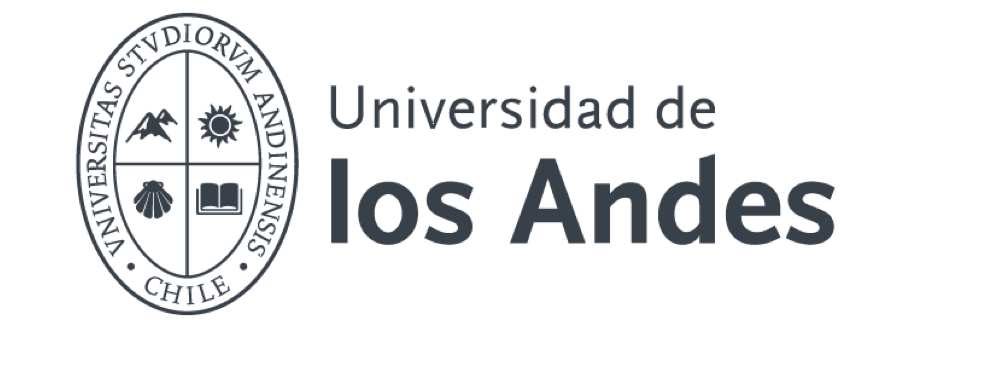 Título: Title: Nombre Autor / ORCIDResumenPalabras claves:  AbstractKeywords: Revista Interdisciplinar Salud Comunitaria UANDES